Педагогический опыт 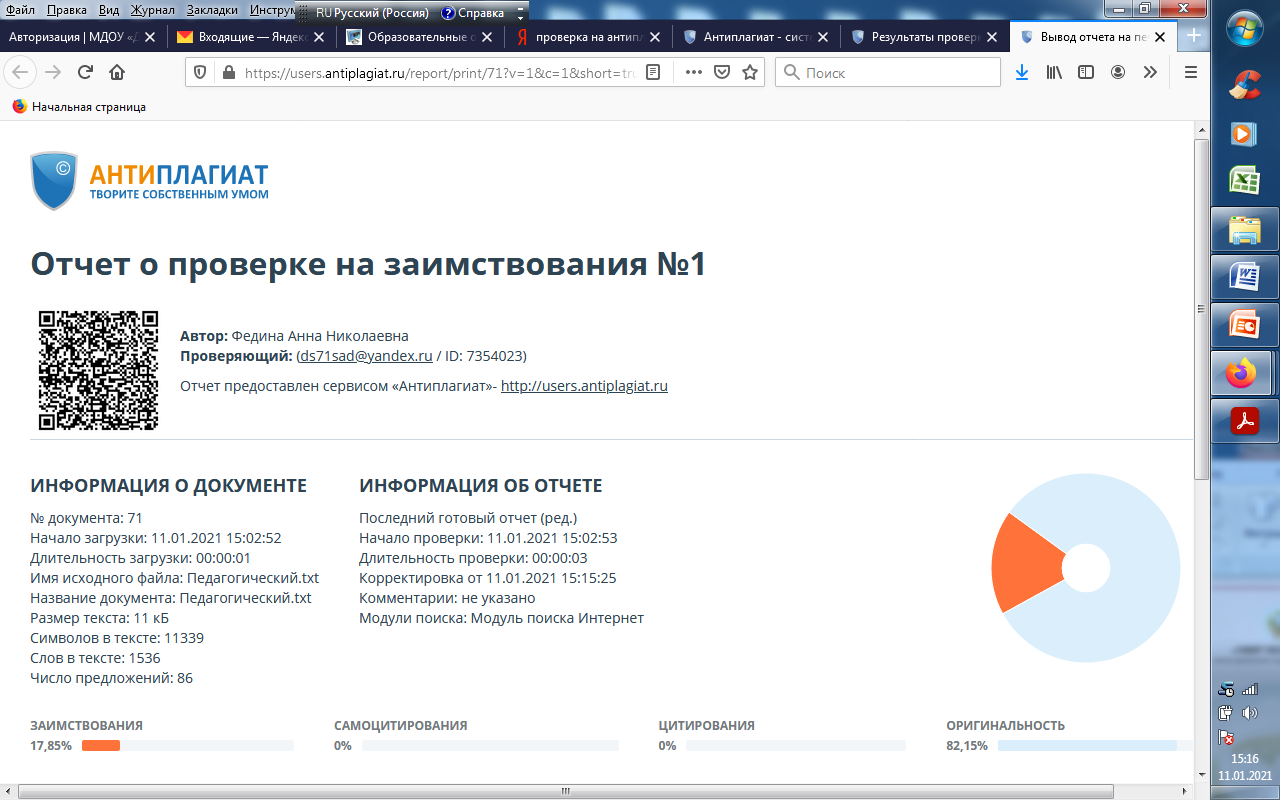 воспитателя МДОУ «Детский сад №71»,г.о.СаранскФединой Анны НиколаевныТема  работы:«Формирование у детей дошкольного возраста звуковой аналитико- синтетической активности как предпосылки обучения грамоте».«От того, как ребенку будет открытазвуковая действительность языка,строение звуковой формы слова,зависит не только усвоение грамоты,но и все последующее усвоение языка –грамматики и связанной с ней орфографии».Д. П. ЭльконинВ настоящее время усиливается потребность обучения грамоте детей уже в дошкольном возрасте. От того, как ребенок будет усваивать грамоту, зависят его успехи не только в чтении и письме, но и в усвоении норм речи родного языка. У меня небольшой педагогический стаж работы – 4 года. За этот промежуток времени мне посчастливилось быть не только воспитателем, но и попробовать себя в профессии логопеда. Я начала работу логопедом с детьми подготовительной к школе группе, поэтому на меня легла ответственная задача, научить их читать и писать. Несмотря на трудности обучения грамоте, связанные, прежде всего с недоразвитием лексико-грамматических и фонетико-фонематических средств языка, я отметила, что дети логопедической группы неплохо владеют навыками звукового анализа и синтеза слов. Они умеют определять место звука в слове, наличие либо отсутствии звука, делать звукобуквенный анализ слова, различают твердые и мягкие согласные, выделяют ударный гласный звук. Я пришла к выводу, что с дошкольниками проводилась большая работа логопедом и воспитателями группы в добукварный период, т.е. в старшей группе, что, безусловно, облегчило мне задачу при обучении чтению детей с речевыми нарушениями.В настоящее время я работаю воспитателем и обучаю детей чтению в кружке дополнительного образования «Читалочка». Занимаясь с детьми подготовительной к школе группы, я столкнулась с рядом проблем:неспособность к анализу речевых звуков;смешивание понятий «звук» и «буква», что затрудняет процессы звукобуквенного анализа и синтеза;недоразвитие фонематических процессов;побуквенное чтение, при котором дети теряют смысл слова.Проанализировав все проблемы, я пришла к выводу, что в детском саду общеразвивающего вида мало отводится времени формированию у детей звуковой аналитико – синтетической активности, как предпосылки обучения грамоте.Актуальность развития аналитико – синтетической активности у детей дошкольного возраста велика, т.к. одной из причин увеличения количества детей, имеющих трудности в овладении грамотой является то, что в определенный период дошкольного возраста, дети не овладели навыками звукового анализа и синтеза.Чтобы научиться читать и писать, ребенок должен понять, что речь рождается из слов, он должен усвоить звуко-слоговое строение слов русской речи и обозначение звуков буквами.Основная идея опыта заключается в том, что еще в  добуквенный период обучения важно вовлечь ребенка в процесс аналитико-синтетической работы над словом,в результате которой происходит изучение звуков, т. е. ребенок овладевает основными навыками фонемного анализа  (расчленения слова на составляющие его звуки) и синтеза (сочетания звуковых элементов в единое целое). Важно научить детей различать звуки (фонемы) гласные и согласные, гласные ударные и безударные, согласные мягкие и твердые тем самым  помочь детям подготовиться к обучению грамоте.Теоретическая база опыта. Обучение детей грамоте звуковым методом впервые был предложен К.Д. Ушинским в 1864 г.Он считал, что «сознательно читать и писать может только тот, кто понял звуко-слоговое строение слова». Далее исследования В.Ф. Одоевского, Д.Б. Эльконина, и других показали, что успешность обучения грамоте во многом зависит от усвоения звукового анализа и синтеза.  В настоящее время изучением аналитико-синтетической активности у детей при подготовке к обучению грамоте занимаются такие исследователи как Л.Е.Журова, Н.С. Варенцова, Н.В.Дурова, Д.Н. Невская,О.М. Ельцова. В основу современных методик положено то, что осознание звуковой структуры слова – необходимая предпосылка обучения грамоте.Экспериментальными исследованиями Л.Е Журовой, Н.В. Дуровой выявлено, что  4-летний ребенок способен овладеть интонационным выделением звука в слове, различением на слух твердых и мягких, звонких и глухих согласных, следовательно, подготовительный этап необходимо начинать уже в этом возрасте, чтобы не упустить интерес детей к речевым играм и чтению.Новизной данного опыта является комплексное использование элементов ранее известных и современных методик формирования звуковой аналитико-синтетической активности как предпосылки обучения грамоте, применение их уже с четырехлетнего возраста на занятиях по развитию речи, а такжеиспользование звуковых игрв условиях кружковой деятельности.Значение данного опыта вызвано потребностью развития звуковой аналитико-синтетической активности при подготовке детей к обучению грамоте с целью формирования стремления к изучению процессов различения звуков и соединения их в слова.		Технология опыта. Система конкретных педагогических действий, содержание, методы, приёмы воспитания и обучения.Работа с детьми.Работу по формированию аналитико – синтетической активности у детей, посещающих кружок дополнительного образования, я начала с составления рабочей программы, где звуковой период обучения предшествует знакомству с буквами. Обучение грамоте я условно разделила на три периода: до буквенный, букварный и диагностический. На до буквенный период обучения  выделила 4 часа (8 занятий). Для формирования навыков звукового анализа и синтеза я  применила следующую последовательность:разграничениепонятий «звук» и «буква»;выделение звука из слогов, слов;дифференциация гласных и согласных звуков;развитие навыка звуко-буквенного анализа и синтеза слова.Для различения понятий «звук» и «буква»   рассказываю детям сказку «Звуки и буквы», после прочтения,которой дети приходят к выводу, что «Звук мы можем слышать и произносить, а букву мы можем видеть и писать». В дальнейшем использую символы-картинки, опираясь на которые дети без труда рассказывают о  разграничении понятий «звук» и «буква». В последующем стараюсь постоянно исправлять детей, когда они говорят о звуке, как о букве, заостряя внимание на том, что букву мы видим, а я сейчас звук произнесла, и вы его услышали. На определение заданного звука в слове  я применяю такие игры как «Хлопушки» (дети хлопают в ладоши, когда слышат определенный звук), «Поймай звук» (дети ловят мяч, когда слышат заданный звук и определяют его позицию в слове), «Какое слово лишнее?» (дети определяют лишнее слово по наличию первого звука).Для дифференциации гласных и согласных звуков я прошу детей произнести звук и определить есть ли преграда, которуюобразуют губы, зубы и язык и приходим к заключению, что гласные звуки произносятся без преграды, согласные – с преградой.  Далее играем в игру, где дети, если услышат гласный звук, поднимают красный кружок, а если согласный – синий.В букварный период обучения  использовала букварь Н.С.Жуковой и пособие Г. Глинка «Буду говорить, читать, писать правильно». Конспекты я составила таким образом, чтобы изучению  алфавитного обозначения буквы, предшествовало знакомство с его звуком с целью образовать в сознании ребенка стойкую взаимосвязь между произносимым звуком и соответствующей буквой. Дети выделяют этот звук в словах, определяют его позицию, дают ему характеристику. В букварный период обучения постепенно вводятся такие понятия как твердые и мягкие, звонкие и глухие согласные звуки. При изучении гласных второго ряда дошкольниками успешно усваиваются правила, что после твердых согласных пишутся гласные буквы а, о, у, ы, э, а после мягких согласных я, ё, ю, и, е.Чтобы исключить ошибки при написании йотированных гласных букв я, ю, ё, е, в процессе звукового анализа объясняю, что эти буквы могут обозначать два звука: йа, йу, йо, йэ. Даю короткое слово с йотированной гласной в начале словаяма, спрашиваю какой звук слышится в начале слова, и обозначаю двумя фишками, й - мягкий согласный, обозначается зеленой фишкой, звук а - красной фишкой. И сразу поясняю, что слышим звуки йа, пишем букву я. Также на каждом занятии присутствуют звуковые игры: «Камень-вата» (на определение твердого и мягкого согласного); «Хлопушки» (на определение заданного звука в слове). Кроме того при обучении чтению и письму я предлагаю  сделать звуковой анализ некоторых слов, где дети выделяют все звуки в словах, различают гласные и согласные звуки, твердые и мягкие согласные и фиксируют их при помощи фишек (кружочков из картона, магнитиков, прищепок) или цветных точек в тетради. В конце обучения мною было проведено интегрированное занятие  на тему«Путешествие в страну знаний», на котором дети проявили большую активность, выполняя с интересом все предложенные задания (приложение 1).В ходе работы над опытом  для воспитателей средних и старших групп  провела мастер-класс «Звуковые игры как средство успешного овладения грамотой». Я постаралась убедить педагогов о значении своевременной работы по формированию аналитико – синтетической активности у детей и познакомила с примерами игр, которые могут использоваться на занятиях по развитию речи и обучению грамоте.Далее я провела диагностику детей, которая показала положительную динамику сформированности звуковой аналитико – синтетической активности у детей подготовительной к школе группе.Диагностика проводилась по 4 разделам:* Определение понятий: звук, буква, слог, слово, предложение.  * Фонематический слух, анализ и синтез слов.* Знание знаковой системы языка (букв), опознание буквы в ее связи со звуком.* Слияние в слог нескольких букв, слияние нескольких слогов в слово.Критерии оценки:полное выполнение заданий - 3 балла;частичное выполнение заданий - 2 балла;выполнение заданий с помощью педагога - 1 балл;не справился с заданиями - 0 баллов.Результаты диагностики показали, что из 13 детей первой группы, посещающих кружокдополнительного образования, полное выполнение заданий показали 54%, частичное выполнение заданий 23%, выполнили задания с помощью педагога 23% (приложение 2).Из семнадцати детей второй группы  справились со всеми заданиями 82% детей, частично выполнили задания 18% (приложение 3).Таким образом, возможно, говорить о необходимости целенаправленного обучения детей дошкольного возраста, посещающих кружок дополнительного образования, формированию звуковой аналитико – синтетической активности, которое может быть реализовано с помощью предложенной программы, доказавшей свою эффективность. Овладев важными для дошкольного обучения умениями, дети легко включаются в учебный процесс.В настоящее время я являюсь руководителем кружка  дополнительного образования «Читалочка» и работаю воспитателем во второй младшей группе, где уже начала использовать специальные игры и упражнения  по формированию аналитико-синтетической активности на занятиях по развитию речи. Это игры на развитие фонематического восприятия «Что звучало?»,«Угадай, что я делаю?», «Узнай по голосу», различные игры на звукоподражания в сочетании с движениями. Использую символы для обозначения гласных звуков, также учу детей выделять заданные звуки в произношении слов, разучиваем считалочки на определенный звук. Работу по заданному направлению планирую продолжить до подготовительной группы, что значительно облегчит детям процесс обучению грамоте не только в детском саду, но и в школе.Список использованных источников1.  Воеводина, Е.С. Развитие операций фонематического анализа и синтеза при подготовке детей дошкольного возраста к обучению грамоте (рекомендации для родителей) // Ж. Школьный логопед, № 6 (15), 2006.2. Глинка, Г. А. Буду говорить, читать, писать правильно. – СПб.: Питер, 2010. – 288 с.3. Ельцова, О. М. Подготовка старших дошкольников к обучению грамоте: система занятий, конспекты, дидактический материал / авт.-сост. О. М. Елыцова. - Волгоград: Учитель, 2009. −335 с.4. Журова,  Л.Е. Обучение грамоте детей в детском саду. – Издательство: Вентана-Граф, 2014. – 42с.5. Подготовка к обучению грамоте в детском саду / Под ред. Н.С. Варенцовой, Н.С. Старжинской. – Минск: Нар. Асвета, 1992.6. Чтение и письмо по системе Д. Б. Эльконина. Книга для учителя,—М.: Просвещение, 1993.7. Шестернина, Л. Н. Обучение дошкольников грамоте по методикам Д.Б.Эльконина, Л.Е.Журовой, Н.В.Дуровой.  − Издательство: школьная пресса, 2019. – 192 с.Приложение 1Конспект итогового занятия в подготовительной  группе«Путешествие в страну знаний»Цель: обобщение и закрепление знаний, умений и навыков по обучению чтению у детей подготовительной группы.Программное содержание:1. Обучающие задачи: закрепить понятие у детей давать основные характеристики звуков, определять количество слогов в слове, закрепить умение определять первый звук в слове; упражнять в звуковом анализе слов; закрепить знания о различии гласных и согласных звуков; тренироваться в конструировании букв и чтение слов, состоящих из двух слогов.2. Развивающие задачи: развивать фонематическое восприятие, память и внимание, словесно-логическое мышление у детей, умение рассуждать, делать выводы, умение ориентироваться в пространстве, развивать и укреплять мелкие мышцы рук, развивать самостоятельность, инициативу.3.Воспитывающие задачи: воспитывать чувство доброжелательности, ответственности, сотрудничества, аккуратность, доброту, взаимовыручку, отзывчивость, чувство товарищества, умение слушать воспитателя и товарищей, желание и умение работать в коллективе.Оборудование: Демонстрационный материал:  письмо, «Волшебный мешочек» с буквами, посылка, игрушки: мяч, кубик, машина, кукла, паук, медальки в форме букв, сундучок, фишки синие, красные, «Волшебный карандаш».Раздаточный материал: счетные палочки, прищепки: синие, красные, карточки-схемы для звукового анализа, карточки для индивидуального задания, простые карандаши.Предварительная работа: звуковой анализ слов, выкладывание букв из счетных палочек, выучить стихотворения о гласных и согласных буквах, работа с индивидуальными карточками.Структура и методические приемы ООД:Организация начала занятия – создание эмоционального настроя.Основная часть:–введение в тему занятия;–отгадывание загадок;– д/и «Чудесный мешочек»;–  д/и «Подарки»;– физкультминутка;– выкладывание из палочек слова ПАУК;– звуковой анализ слова ПАУК;– индивидуальное задание «Напиши и прочитай слово».Заключительная часть:−итог занятия,поощрение детей.Ход деятельности:1.Организационный момент: Создание эмоционального настроя (дети стоят).Педагог:Ребята, сегодня к нам пришли гости, а гостям мы всегда рады. Они пришли посмотреть, как мы с вами занимаемся. Давайте поприветствуем их. (Доброе утро!)Педагог: Ребята, подойдите ко мне. Скажите мне какое у вас сегодня настроение? (Хорошее, радостное, веселое).Педагог: Замечательно! Давайте возьмемся за руки и передадим друг другу свое хорошее настроение.Дружно за руки возьмёмсяИ друг другу улыбнёмся.Мы пожмём друг другу рукиПобежит тепло по кругу.Вместе будем очень дружноНа вопросы отвечать.Все хотим мы заниматься,Все хотим мы много знать.2.Основная часть:Педагог: Смотрите ребята, а что это лежит на окне? Какой-то конверт.Кто-то бросил нам в оконце,Посмотрите,письмецо.Может, это лучик солнца,Что щекочет вам лицо?Может, это воробьишка,Пролетая обронил?Может ,кот письмо, как мышку,На окошко заманил?Педагог: Давайте, ребята, вскроем конверт,и узнаем от кого пришло письмо.(Педагог распечатывает конверт и читает).«Мои дорогие юные друзья! Я Королева Знаний. Сегодня, я вас приглашаю  в гости, в мою Страну Знаний! Мне так хочется узнать, чему же вы научились на занятиях по Обучению грамоте. В Стране  Знаний вас ожидают интересные задания, которые вы должны выполнить. Если вы справитесь со всеми заданиями, вас ждет награда. Желаю вам удачи!!!»Педагог: Ну, что, ребята, вы готовы отправиться в эту страну? Но прежде, чем мы отправимся в путешествие, я предлагаю вам отгадать загадки, чтобы все поняли, вспомнили  из чего состоит наша речь:Один мягкий и свистит
Другой твёрдый и шипит
Третий вовсе запоёт
Хоть кто его произнесёт… (звук). 

Черные птички на белой страничке
Молчат, ожидают, кто их прочитает… (буква). 

Сначала я никак не мог
Прочесть с двух букв
Свой первый… (слог).

Звук я к звуку подберу
И его произнесу
Если буквы в ряд сложу
То его потом прочту…(слово).Педагог: Ну, а теперь мы можем отправляться в путь! У меня есть волшебный карандаш, который поможет нам оказаться в Стране Знаний. Закрываем глазки глаза.  Раз-два-три в Страну знаний нас веди!Педагог: Вот мы, кажется, и попали в Страну знаний. А это, кажется и первое задание:Д/и «Чудесный мешочек»Педагог достает «Чудесный мешочек», в котором лежат буквы. Педагог: В этом мешочке лежат буквы. Вы должны достать букву, произнести звук, с которым дружит эта буква, и дать этому звуку характеристику. Скажите ребята, чем отличается буква от звука?(Букву мы видим, пишем, читаем, а звук мы слышим и произносим)Дети называют эти буквы и звуки, дают характеристику звукам.Педагог: А вот и второе задание. Королева Знаний посылку прислала,А в ней подарки вам,Но вы не ждите подсказки:Названия подарков на слоги поделите,И сколько в слове том частей - скорее вы скажите!(воспитатель достает из посылки игрушки и показывает детям: куклу, мяч, кубик, машину)Педагог: Посмотрите, ребята, какие интересные подарки!  Сколько слогов в слове «Кукла»?(2). А как еще  мы сможем проверить? (при помощи хлопков). Сколько в этом слове гласных звуков? (2). Почему? (потому, что, сколько в слове гласных, столько и слогов).Сколько в слове «мяч» слогов (1), сколько гласных звуков? (тоже 1)Сколько в слове «машина» слогов(3), сколько гласных звуков? (тоже 3)Скажите ребята, а как назвать эти предметы одним словом? (игрушки)Педагог: Правильно, игрушки. Молодцы, ребята! И с этим заданием  мы с вами справились! Давайте немного отдохнем и опять пойдем путешествовать по Стране Знаний.ФизкультминуткаКак живешь?–Вот так.Как плывешь?–Вот так.Как бежишь?–Вот так.Вдаль глядишь?–Вот так.Ждешь  обед?–Вот так.Машешь вслед?- Вот так.Утром спишь?–Вот так.Как шалишь?–Вот так.Дети отвечают на вопросы, выполняют движения согласно тексту.Педагог: Вот мы и набрались сил и теперь можем дальше продолжать путешествие.  Вот еще одно задание от Королевы знаний.Педагог: Я сейчас буду называть слова, а вы с помощью палочек выкладываете только первые буквы каждого слова (одновременно это же задание выполняется у доски)ПетухАбрикос      УкропКролик  Давайте прочитаем, какое слово получилось: ПАУКПедагог: Правильно, это слово паук! (воспитатель достает из посылки игрушку-паука). А теперь давайте выполним звуковой  анализ слова ПАУК. Скажите ребята, сколько слогов в этом слове? (2). А сколько звуков? (4). Значит, сколько квадратиков должно быть на вашей схеме? (4) А теперь самостоятельно при помощи прищепок выполните звуковой анализ слова. Далее вызывается один ребенок, который выполняет на мольберте звуковой анализ слова ПАУК и поясняет выбранный цвет фишки. (Синяя фишка - твердый согласный звук, красная фишка - гласный звук) Педагог: Скажите, какие бывают звуки? Правильно гласные и согласные. Кто расскажет стихотворение об этих звуках?Воздух свободно идёт через ротНет препятствий разных.Голос участвует, голос поёт.Звук получается ГЛАСНЫЙ.А СОГЛАСНЫЕ … согласныШелестеть, рычать, скрипеть,Даже фыркать и хрипетьНо не хочется им петь.Педагог: Сколько согласных в  слове  ПАУК? (2). А сколько гласных? (тоже 2). Какие гласные звуки? (а, у)Педагог: Дети, вам осталось выполнить последнее задание от Королевы знаний. У вас на столах лежат конверты, в них есть задание. Вам нужно расставить буквы по порядку в соответствии с цифрами и записать слова, которые получились. (Дети выполняют  задание, после зачитывают слова).После того как задание будет выполнено, звучит голос Королевы Знаний.«Молодцы ребята! Вы отлично справились со всеми заданиями и за это я вас награжу. Ну, а я прощаюсь с вами, буду рада видеть вновь в Стране Знаний. До скорой встречи, мои дорогие друзья!!!!»(дети находят сундучок, а в нем находятся медальки,  «Веселые буквы»,  для каждого ребенка.Педагог раздает медали каждому ребенку.)Педагог: Ребята, ну вот и закончилось наше увлекательное путешествие в Страну Знаний, пора возвращаться в нашу группу. Давайте опять закроем глаза! (Педагог произносит слова: раз, два, три в группу нашу нас веди!)Итог занятия.Педагог: Какое было занятие? Чем мы занимались на занятии? Что больше всего вам понравилось на занятии?  Приложение 2Таблица 1 Диагностика качества образовательного процесса на конец 2019-2020 учебного года детей подготовительной группы №8 по кружковой работе «Читалочка»Продолжение таблицы 1Приложение 3Таблица 2Диагностика качества образовательного процесса на конец 2019-2020 учебного года детей подготовительной группы №6по кружковой работе «Читалочка»Продолжение таблицы 2№п/пФамилия, имя ребенкаОпределение понятий: звук, буква, слог, слово, предложение.Определение понятий: звук, буква, слог, слово, предложение.Определение понятий: звук, буква, слог, слово, предложение.Определение понятий: звук, буква, слог, слово, предложение.Фонематический слух, анализ и синтез слов.Фонематический слух, анализ и синтез слов.Фонематический слух, анализ и синтез слов.Фонематический слух, анализ и синтез слов.Знание знаковой системы языка (букв), опознание буквы в ее связи со звуком.Знание знаковой системы языка (букв), опознание буквы в ее связи со звуком.Знание знаковой системы языка (букв), опознание буквы в ее связи со звуком.Знание знаковой системы языка (букв), опознание буквы в ее связи со звуком.Слияние в слог нескольких букв, слияние нескольких слогов в слово.Слияние в слог нескольких букв, слияние нескольких слогов в слово.Слияние в слог нескольких букв, слияние нескольких слогов в слово.Слияние в слог нескольких букв, слияние нескольких слогов в слово.Общая оценкаОбщая оценкаОбщая оценкаОбщая оценка№п/пФамилия, имя ребенка012301230123012301231Горлышкин Ярослав+++++2Дорожкина Арина+++++3Захаров Андрей+++++4Куликов Артем+++++5Михонкина Арина+++++6Морозов Илья+++++7Нарваткин Захар+++++8Никитин Миша+++++9Никишина Настя+++++10Семенова Даша+++++11ТимкаевРиан+++++12Туртаева Алена+++++13Фошин Миша+++++ИтогИтог21912651210319337ИтогИтог15%8%69%8%15%46%39%8%15%77%23%8%69%23%23%54%№п/пФамилия, имя ребенкаОпределение понятий: звук, буква, слог, слово, предложение.Определение понятий: звук, буква, слог, слово, предложение.Определение понятий: звук, буква, слог, слово, предложение.Определение понятий: звук, буква, слог, слово, предложение.Фонематический слух, анализ и синтез слов.Фонематический слух, анализ и синтез слов.Фонематический слух, анализ и синтез слов.Фонематический слух, анализ и синтез слов.Знание знаковой системы языка (букв), опознание буквы в ее связи со звуком.Знание знаковой системы языка (букв), опознание буквы в ее связи со звуком.Знание знаковой системы языка (букв), опознание буквы в ее связи со звуком.Знание знаковой системы языка (букв), опознание буквы в ее связи со звуком.Слияние в слог нескольких букв, слияние нескольких слогов в слово.Слияние в слог нескольких букв, слияние нескольких слогов в слово.Слияние в слог нескольких букв, слияние нескольких слогов в слово.Слияние в слог нескольких букв, слияние нескольких слогов в слово.Общая оценкаОбщая оценкаОбщая оценкаОбщая оценка№п/пФамилия, имя ребенка012301230123012301231БикмурзинИльнур+++++2Галайда Егор+++++3Дружинин Кирилл+++++4Забатурина Маша+++++5Иванов Андрей+++++6Карникова Вика+++++7Кашикова Полина +++++8Кашикова Ульяна+++++9Лайкина Саша+++++10Любаева Аня+++++11Мартынова Алина+++++12Осипов Глеб+++++13Торчкова Вика+++++14Фещенко Кира+++++15Цыцарева Надя+++++16Чевтаева Ирина+++++17Юсупова Лилия+++++ИтогИтог19761117116314ИтогИтог6%53%41%35%65%100%6%94%18%82%